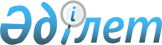 О Положении о Консультативном комитете по естественным монополиямРешение Коллегии Евразийской экономической комиссии от 24 апреля 2017 года № 32
      В соответствии с пунктами 7 и 44 Положения о Евразийской экономической комиссии (приложение № 1 к Договору о Евразийском экономическом союзе от 29 мая 2014 года) Коллегия Евразийской экономической комиссии решила: 
      1. Утвердить прилагаемое Положение о Консультативном комитете по естественным монополиям.
      2. Признать утратившим силу пункт 2 Решения Коллегии Евразийской экономической комиссии от 28 июня 2012 г. № 97 "О Консультативном комитете по естественным монополиям". 
      3. Настоящее Решение вступает в силу по истечении 30 календарных дней с даты его официального опубликования.  ПОЛОЖЕНИЕ 
о Консультативном комитете по естественным монополиям  I. Общие положения 
      1. Консультативный комитет по естественным монополиям (далее – Комитет) создается в соответствии с Положением о Евразийской экономической комиссии (приложение № 1 к Договору о Евразийском экономическом союзе от 29 мая 2014 года) (далее – Договор) в целях выработки предложений и подготовки рекомендаций для Евразийской экономической комиссии (далее – Комиссия) по вопросам естественных монополий.  
      2. Комитет в своей деятельности руководствуется Договором, другими международными договорами и актами, составляющими право Евразийского экономического союза (далее – Союз), а также настоящим Положением.  II. Основные задачи Комитета 
      3. Основными задачами Комитета являются проведение консультаций по вопросам реализации положений Договора в части регулирования деятельности субъектов естественных монополий и формирование предложений и рекомендаций для Комиссии.
      4. Для реализации возложенных на него задач Комитет рассматривает следующие вопросы:
      а) реализация международных договоров и актов органов Союза по вопросам регулирования деятельности субъектов естественных монополий; 
      б) гармонизация законодательства государств – членов Союза (далее – государства-члены) в области естественных монополий и определение последовательности осуществления соответствующих мер;
      в) формирование перечня нормативных правовых актов государств-членов, подлежащих сближению; 
      г) подготовка информации о результатах проводимой работы в соответствии с подпунктом 5 пункта 20 Протокола о единых принципах и правилах регулирования деятельности субъектов естественных монополий (приложение № 20 к Договору).  III. Состав Комитета
      5. Состав Комитета формируется из руководителей (заместителей руководителей) и уполномоченных представителей органов государственной власти государств-членов, к компетенции которых отнесены вопросы регулирования деятельности субъектов естественных монополий, а также представителей других органов государственной власти государств-членов, бизнес-сообществ, научных, общественных организаций и иных независимых экспертов. 
      6. Состав Комитета утверждается распоряжением Коллегии Комиссии. 
      7. Председательствует на заседаниях Комитета и осуществляет общее руководство работой Комитета член Коллегии Комиссии, к компетенции которого отнесены вопросы естественных монополий (далее – председатель Комитета).
      8. Председатель Комитета: 
      а) руководит деятельностью Комитета и организует работу по выполнению возложенных на Комитет задач;
      б) согласовывает и утверждает повестку дня заседания Комитета, определяет дату, время и место его проведения;
      в) ведет заседания Комитета; 
      г) утверждает протоколы заседаний Комитета; 
      д) информирует при необходимости Коллегию и Совет Комиссии о выработанных Комитетом протокольных решениях;
      е) принимает решения о создании рабочих групп; 
      ж) формирует и утверждает по согласованию с членами Комитета планы работы Комитета; 
      з) привлекает к работе Комитета лиц, не являющихся членами Комитета (при необходимости).  IV. Порядок работы Комитета 
      9. Заседания Комитета проводятся по мере необходимости (в том числе по инициативе членов Комитета), но не реже 2 раз в год.
      10. В случае отсутствия председателя Комитета его функции, предусмотренные пунктом 8 настоящего Положения, выполняет руководитель департамента Комиссии, в компетенцию которого входят вопросы по направлениям деятельности Комитета.
      11. Проект повестки дня заседания Комитета, материалы к ней, а также информация о дате и месте проведения заседания Комитета направляются членам Комитета не позднее чем за 30 календарных дней до даты проведения соответствующего заседания.
      12. Основные материалы к повестке дня заседания Комитета включают в себя:
      а) справки по рассматриваемым вопросам;
      б) проекты предлагаемых к рассмотрению документов (при наличии);
      в) проекты протокольных решений;
      г) необходимые справочные и аналитические материалы.
      13. Предложения членов Комитета, в том числе о рассмотрении дополнительных вопросов, не включенных в повестку дня заседания Комитета, и соответствующие материалы направляются председателю Комитета не позднее чем за 15 календарных дней до дня проведения заседания Комитета.
      Информация о поступивших предложениях членов Комитета направляется членам Комитета не позднее 3 рабочих дней со дня поступления предложений.
      14. Члены Комитета участвуют в заседаниях Комитета лично, без права замены.
      В случае невозможности присутствия члена Комитета на заседании он представляет председателю Комитета свою позицию по рассматриваемым вопросам в письменной форме не позднее 3 рабочих дней до даты проведения заседания.
      15. Результаты заседаний Комитета оформляются протоколом, который визируется присутствующими членами Комитета и подписывается председателем Комитета.
      16. Решения Комитета носят рекомендательный характер.
      17. Копии протокола заседания Комитета рассылаются членам Комитета в течение 3 рабочих дней со дня его подписания, оригинал хранится в отделе естественных монополий Департамента транспорта и инфраструктуры Комиссии.
      18. Заседания Комитета проводятся, как правило, в помещениях Комиссии.
      Заседание Комитета может проводиться в любом из государств-членов по решению председателя Комитета, принимаемому на основе предложений членов Комитета. В этом случае уполномоченный орган принимающего государства-члена оказывает содействие в организации и проведении заседания Комитета.
      По решению председателя Комитета заседание Комитета может проводиться в режиме видеоконференции.
      19. Расходы, связанные с участием в заседаниях Комитета уполномоченных представителей органов государственной власти государств-членов, несут направляющие их государства-члены. 
      Расходы, связанные с участием в заседаниях Комитета представителей бизнес-сообществ, научных и общественных организаций, иных независимых экспертов, указанные лица несут самостоятельно. 
      20. Организационно-техническое обеспечение деятельности Комитета осуществляется Комиссией. 
      21. Основанием для прекращения деятельности Комитета является решение Коллегии Комиссии. 
					© 2012. РГП на ПХВ «Институт законодательства и правовой информации Республики Казахстан» Министерства юстиции Республики Казахстан
				
      Председатель Коллегии 
Евразийской экономической 
комиссии

Т. Саркисян 
УТВЕРЖДЕНО 
Решением Коллегии 
Евразийской экономической комиссии 
от 24 апреля 2017 г. № 32 